Job Description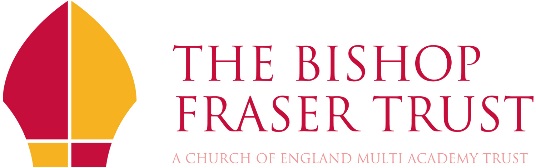 Person SpecificationJob Title:Job Title:Teacher of MathsDepartment/Group:Maths
The Bishop Fraser TrustLevel/Salary Range:Level/Salary Range:Teachers Pay Scale Reporting to:Head of DepartmentWeeks per year:Weeks per year:Teacher ContractHours per week:1.0 FTESafer Recruitment StatementSafer Recruitment StatementSafer Recruitment StatementSafer Recruitment StatementSafer Recruitment StatementThe Bishop Fraser Trust is committed to safeguarding and promoting the welfare of children and young people and expects all staff and volunteers to share this commitment.The Bishop Fraser Trust is committed to safeguarding and promoting the welfare of children and young people and expects all staff and volunteers to share this commitment.The Bishop Fraser Trust is committed to safeguarding and promoting the welfare of children and young people and expects all staff and volunteers to share this commitment.The Bishop Fraser Trust is committed to safeguarding and promoting the welfare of children and young people and expects all staff and volunteers to share this commitment.The Bishop Fraser Trust is committed to safeguarding and promoting the welfare of children and young people and expects all staff and volunteers to share this commitment.Vision StatementVision StatementVision StatementVision StatementVision Statement“To allow all children to experience ‘life in all its fullness’, no matter what their starting point” by:Offering a high quality, inclusive and distinctive educationA caring and nurturing environment based on our Christian valuesRecognising the unique nature of each child.“To allow all children to experience ‘life in all its fullness’, no matter what their starting point” by:Offering a high quality, inclusive and distinctive educationA caring and nurturing environment based on our Christian valuesRecognising the unique nature of each child.“To allow all children to experience ‘life in all its fullness’, no matter what their starting point” by:Offering a high quality, inclusive and distinctive educationA caring and nurturing environment based on our Christian valuesRecognising the unique nature of each child.“To allow all children to experience ‘life in all its fullness’, no matter what their starting point” by:Offering a high quality, inclusive and distinctive educationA caring and nurturing environment based on our Christian valuesRecognising the unique nature of each child.“To allow all children to experience ‘life in all its fullness’, no matter what their starting point” by:Offering a high quality, inclusive and distinctive educationA caring and nurturing environment based on our Christian valuesRecognising the unique nature of each child.All staff employed by The Bishop Fraser Trust are required to:All staff employed by The Bishop Fraser Trust are required to:All staff employed by The Bishop Fraser Trust are required to:All staff employed by The Bishop Fraser Trust are required to:All staff employed by The Bishop Fraser Trust are required to:uphold and promote the Trust’s visionuphold and promote the Christian ethos of all schools in the Trustsupport and contribute to the achievement of all students academically and pastorallysupport and contribute to the Trust’s responsibility for safeguarding all studentsundertake professional training to enhance personal development and job performancecomply with all Trust and individual school policies and procedures including safeguarding, child protection, health, safety and security, confidentiality and data protectionmaintain high professional standards of attendance, punctuality, appearance, conduct and positive relationships with all pupils, parents/carers, colleagues, governors, trustees and members; treating everyone with dignity and respectshare best practice, expertise and skills with othersuphold and promote the Trust’s visionuphold and promote the Christian ethos of all schools in the Trustsupport and contribute to the achievement of all students academically and pastorallysupport and contribute to the Trust’s responsibility for safeguarding all studentsundertake professional training to enhance personal development and job performancecomply with all Trust and individual school policies and procedures including safeguarding, child protection, health, safety and security, confidentiality and data protectionmaintain high professional standards of attendance, punctuality, appearance, conduct and positive relationships with all pupils, parents/carers, colleagues, governors, trustees and members; treating everyone with dignity and respectshare best practice, expertise and skills with othersuphold and promote the Trust’s visionuphold and promote the Christian ethos of all schools in the Trustsupport and contribute to the achievement of all students academically and pastorallysupport and contribute to the Trust’s responsibility for safeguarding all studentsundertake professional training to enhance personal development and job performancecomply with all Trust and individual school policies and procedures including safeguarding, child protection, health, safety and security, confidentiality and data protectionmaintain high professional standards of attendance, punctuality, appearance, conduct and positive relationships with all pupils, parents/carers, colleagues, governors, trustees and members; treating everyone with dignity and respectshare best practice, expertise and skills with othersuphold and promote the Trust’s visionuphold and promote the Christian ethos of all schools in the Trustsupport and contribute to the achievement of all students academically and pastorallysupport and contribute to the Trust’s responsibility for safeguarding all studentsundertake professional training to enhance personal development and job performancecomply with all Trust and individual school policies and procedures including safeguarding, child protection, health, safety and security, confidentiality and data protectionmaintain high professional standards of attendance, punctuality, appearance, conduct and positive relationships with all pupils, parents/carers, colleagues, governors, trustees and members; treating everyone with dignity and respectshare best practice, expertise and skills with othersuphold and promote the Trust’s visionuphold and promote the Christian ethos of all schools in the Trustsupport and contribute to the achievement of all students academically and pastorallysupport and contribute to the Trust’s responsibility for safeguarding all studentsundertake professional training to enhance personal development and job performancecomply with all Trust and individual school policies and procedures including safeguarding, child protection, health, safety and security, confidentiality and data protectionmaintain high professional standards of attendance, punctuality, appearance, conduct and positive relationships with all pupils, parents/carers, colleagues, governors, trustees and members; treating everyone with dignity and respectshare best practice, expertise and skills with othersMain Objectives of Role:Main Objectives of Role:Main Objectives of Role:Main Objectives of Role:Main Objectives of Role:The successful applicant will be a well-qualified and enthusiastic teacher of maths who will contribute positively to the work of this successful department.  You will teach pupils across the range of age and ability to GCSE level.  There are opportunities to contribute to new initiatives aimed at continued improvement in teaching and learning.  The successful applicant will be a well-qualified and enthusiastic teacher of maths who will contribute positively to the work of this successful department.  You will teach pupils across the range of age and ability to GCSE level.  There are opportunities to contribute to new initiatives aimed at continued improvement in teaching and learning.  The successful applicant will be a well-qualified and enthusiastic teacher of maths who will contribute positively to the work of this successful department.  You will teach pupils across the range of age and ability to GCSE level.  There are opportunities to contribute to new initiatives aimed at continued improvement in teaching and learning.  The successful applicant will be a well-qualified and enthusiastic teacher of maths who will contribute positively to the work of this successful department.  You will teach pupils across the range of age and ability to GCSE level.  There are opportunities to contribute to new initiatives aimed at continued improvement in teaching and learning.  The successful applicant will be a well-qualified and enthusiastic teacher of maths who will contribute positively to the work of this successful department.  You will teach pupils across the range of age and ability to GCSE level.  There are opportunities to contribute to new initiatives aimed at continued improvement in teaching and learning.  Job DescriptionJob DescriptionJob DescriptionJob DescriptionJob Descriptionto ensure that high quality lessons are planned, prepared and delivered in accordance with school and department policy and taking account of the National Curriculum framework and examining board programmes and syllabus;to ensure that the lesson content and teaching methods are appropriate to the age and ability of pupils and offer challenge at all levels;to assess, record and report pupil progress regularly in accordance with school and department policy and to use data to inform planning;to be accountable for their pupils’ progress and strive to achieve the best results possible;to record pupil attendance;to contribute to the planning, preparation and implementation of schemes of work within the department;to establish and maintain discipline within the classroom and in the school in general;to maintain up to date subject knowledge and participate in appropriate professional development activities, including the school CPD programme;to contribute to full staff and department meetings and attend parents’ consultation evenings;to maintain professionalism in all aspects of your work at all times;to take on the responsibilities of a form tutor.Safeguarding of children and young peopleThe post holder is responsible for promoting and safeguarding the welfare of all children and young people he/she comes into contact with.to ensure that high quality lessons are planned, prepared and delivered in accordance with school and department policy and taking account of the National Curriculum framework and examining board programmes and syllabus;to ensure that the lesson content and teaching methods are appropriate to the age and ability of pupils and offer challenge at all levels;to assess, record and report pupil progress regularly in accordance with school and department policy and to use data to inform planning;to be accountable for their pupils’ progress and strive to achieve the best results possible;to record pupil attendance;to contribute to the planning, preparation and implementation of schemes of work within the department;to establish and maintain discipline within the classroom and in the school in general;to maintain up to date subject knowledge and participate in appropriate professional development activities, including the school CPD programme;to contribute to full staff and department meetings and attend parents’ consultation evenings;to maintain professionalism in all aspects of your work at all times;to take on the responsibilities of a form tutor.Safeguarding of children and young peopleThe post holder is responsible for promoting and safeguarding the welfare of all children and young people he/she comes into contact with.to ensure that high quality lessons are planned, prepared and delivered in accordance with school and department policy and taking account of the National Curriculum framework and examining board programmes and syllabus;to ensure that the lesson content and teaching methods are appropriate to the age and ability of pupils and offer challenge at all levels;to assess, record and report pupil progress regularly in accordance with school and department policy and to use data to inform planning;to be accountable for their pupils’ progress and strive to achieve the best results possible;to record pupil attendance;to contribute to the planning, preparation and implementation of schemes of work within the department;to establish and maintain discipline within the classroom and in the school in general;to maintain up to date subject knowledge and participate in appropriate professional development activities, including the school CPD programme;to contribute to full staff and department meetings and attend parents’ consultation evenings;to maintain professionalism in all aspects of your work at all times;to take on the responsibilities of a form tutor.Safeguarding of children and young peopleThe post holder is responsible for promoting and safeguarding the welfare of all children and young people he/she comes into contact with.to ensure that high quality lessons are planned, prepared and delivered in accordance with school and department policy and taking account of the National Curriculum framework and examining board programmes and syllabus;to ensure that the lesson content and teaching methods are appropriate to the age and ability of pupils and offer challenge at all levels;to assess, record and report pupil progress regularly in accordance with school and department policy and to use data to inform planning;to be accountable for their pupils’ progress and strive to achieve the best results possible;to record pupil attendance;to contribute to the planning, preparation and implementation of schemes of work within the department;to establish and maintain discipline within the classroom and in the school in general;to maintain up to date subject knowledge and participate in appropriate professional development activities, including the school CPD programme;to contribute to full staff and department meetings and attend parents’ consultation evenings;to maintain professionalism in all aspects of your work at all times;to take on the responsibilities of a form tutor.Safeguarding of children and young peopleThe post holder is responsible for promoting and safeguarding the welfare of all children and young people he/she comes into contact with.to ensure that high quality lessons are planned, prepared and delivered in accordance with school and department policy and taking account of the National Curriculum framework and examining board programmes and syllabus;to ensure that the lesson content and teaching methods are appropriate to the age and ability of pupils and offer challenge at all levels;to assess, record and report pupil progress regularly in accordance with school and department policy and to use data to inform planning;to be accountable for their pupils’ progress and strive to achieve the best results possible;to record pupil attendance;to contribute to the planning, preparation and implementation of schemes of work within the department;to establish and maintain discipline within the classroom and in the school in general;to maintain up to date subject knowledge and participate in appropriate professional development activities, including the school CPD programme;to contribute to full staff and department meetings and attend parents’ consultation evenings;to maintain professionalism in all aspects of your work at all times;to take on the responsibilities of a form tutor.Safeguarding of children and young peopleThe post holder is responsible for promoting and safeguarding the welfare of all children and young people he/she comes into contact with.All staff at The Bishop Fraser Trust will:All staff at The Bishop Fraser Trust will:All staff at The Bishop Fraser Trust will:All staff at The Bishop Fraser Trust will:All staff at The Bishop Fraser Trust will:Seek to be positive and build up the common good through their own individual contribution to the life of their schoolOffer ideas and suggestions for making things betterEngage actively in the appraisal and performance review processSeek to develop a better work/life balanceAppreciate that whilst every effort has been made to explain the main duties and responsibilities of the post, each individual task undertaken may not be identified in this job descriptionWork within The Trust and individual school’s Health & Safety policies to ensure a safe working environment for all staff and pupilsFollow any reasonable request from the Headteacher or SLT to undertake work of a similar level that is not specified in this job descriptionBe courteous to colleagues and provide a welcoming environment to visits and telephone callersPromote equality and celebrate diversity, seeking to reduce disadvantage, and to encourage aspirations and participation from people who might not otherwise join in.This job description is current at the date shown, but following consultation with you, may be changed by the Headteacher or SLT to reflect or anticipate changes in the job which are commensurate with the salary and job title.  It reflects allocated duties and responsibilities but does not direct the amount of time to be spent on carrying them out.  The above responsibilities are subject to the general duties and responsibilities contained in the statement of conditions of employment.Seek to be positive and build up the common good through their own individual contribution to the life of their schoolOffer ideas and suggestions for making things betterEngage actively in the appraisal and performance review processSeek to develop a better work/life balanceAppreciate that whilst every effort has been made to explain the main duties and responsibilities of the post, each individual task undertaken may not be identified in this job descriptionWork within The Trust and individual school’s Health & Safety policies to ensure a safe working environment for all staff and pupilsFollow any reasonable request from the Headteacher or SLT to undertake work of a similar level that is not specified in this job descriptionBe courteous to colleagues and provide a welcoming environment to visits and telephone callersPromote equality and celebrate diversity, seeking to reduce disadvantage, and to encourage aspirations and participation from people who might not otherwise join in.This job description is current at the date shown, but following consultation with you, may be changed by the Headteacher or SLT to reflect or anticipate changes in the job which are commensurate with the salary and job title.  It reflects allocated duties and responsibilities but does not direct the amount of time to be spent on carrying them out.  The above responsibilities are subject to the general duties and responsibilities contained in the statement of conditions of employment.Seek to be positive and build up the common good through their own individual contribution to the life of their schoolOffer ideas and suggestions for making things betterEngage actively in the appraisal and performance review processSeek to develop a better work/life balanceAppreciate that whilst every effort has been made to explain the main duties and responsibilities of the post, each individual task undertaken may not be identified in this job descriptionWork within The Trust and individual school’s Health & Safety policies to ensure a safe working environment for all staff and pupilsFollow any reasonable request from the Headteacher or SLT to undertake work of a similar level that is not specified in this job descriptionBe courteous to colleagues and provide a welcoming environment to visits and telephone callersPromote equality and celebrate diversity, seeking to reduce disadvantage, and to encourage aspirations and participation from people who might not otherwise join in.This job description is current at the date shown, but following consultation with you, may be changed by the Headteacher or SLT to reflect or anticipate changes in the job which are commensurate with the salary and job title.  It reflects allocated duties and responsibilities but does not direct the amount of time to be spent on carrying them out.  The above responsibilities are subject to the general duties and responsibilities contained in the statement of conditions of employment.Seek to be positive and build up the common good through their own individual contribution to the life of their schoolOffer ideas and suggestions for making things betterEngage actively in the appraisal and performance review processSeek to develop a better work/life balanceAppreciate that whilst every effort has been made to explain the main duties and responsibilities of the post, each individual task undertaken may not be identified in this job descriptionWork within The Trust and individual school’s Health & Safety policies to ensure a safe working environment for all staff and pupilsFollow any reasonable request from the Headteacher or SLT to undertake work of a similar level that is not specified in this job descriptionBe courteous to colleagues and provide a welcoming environment to visits and telephone callersPromote equality and celebrate diversity, seeking to reduce disadvantage, and to encourage aspirations and participation from people who might not otherwise join in.This job description is current at the date shown, but following consultation with you, may be changed by the Headteacher or SLT to reflect or anticipate changes in the job which are commensurate with the salary and job title.  It reflects allocated duties and responsibilities but does not direct the amount of time to be spent on carrying them out.  The above responsibilities are subject to the general duties and responsibilities contained in the statement of conditions of employment.Seek to be positive and build up the common good through their own individual contribution to the life of their schoolOffer ideas and suggestions for making things betterEngage actively in the appraisal and performance review processSeek to develop a better work/life balanceAppreciate that whilst every effort has been made to explain the main duties and responsibilities of the post, each individual task undertaken may not be identified in this job descriptionWork within The Trust and individual school’s Health & Safety policies to ensure a safe working environment for all staff and pupilsFollow any reasonable request from the Headteacher or SLT to undertake work of a similar level that is not specified in this job descriptionBe courteous to colleagues and provide a welcoming environment to visits and telephone callersPromote equality and celebrate diversity, seeking to reduce disadvantage, and to encourage aspirations and participation from people who might not otherwise join in.This job description is current at the date shown, but following consultation with you, may be changed by the Headteacher or SLT to reflect or anticipate changes in the job which are commensurate with the salary and job title.  It reflects allocated duties and responsibilities but does not direct the amount of time to be spent on carrying them out.  The above responsibilities are subject to the general duties and responsibilities contained in the statement of conditions of employment.Last updated: May 2022 May 2022 May 2022 May 2022 JOB TITLE - CRITERIAEssential/Desirable Qualifications Qualified Teacher StatusEA maths-based degreeEExperience of recent professional developmentDExperience Experience of working with a wide range of pupils EEvidence of ability to create a challenging and effective learning environment ESkills and Knowledge High level teaching and organisation skillsESkills and Knowledge Sound understanding of current issues relating to the subjectESkills and Knowledge Good time management skills and a high level of personal organisationESkills and Knowledge Good interpersonal and communication skills ESkills and Knowledge Awareness and understanding of pupil progressESkills and Knowledge Good ICT skills DCurriculum Knowledge of current curriculum developments including assessment for learning (AFL)ECurriculum Ability to plan and prepare schemes of work for the delivery of lessons in all key stagesECurriculum Excellent understanding of data and its impact on planning for progressECurriculum Ability to implement when appropriate functionality into lessons ECurriculum Ability to ensure good progress is made by all pupilsECurriculum Knowledge of baseline assessment and value-added measuresDWork related circumstances – professional values and practices of The Bishop Fraser TrustHigh expectations of all students; respect for their social, cultural, linguistic, religious and ethnic background and a commitment to raising their educational achievementsEWork related circumstances – professional values and practices of The Bishop Fraser TrustAbility to build and maintain successful relationships with students, treat them consistently, with respect and consideration and demonstrate concern for their development as learnersEWork related circumstances – professional values and practices of The Bishop Fraser TrustCommitment to The Trust’s Christian ethos and educational purpose, demonstrating and promoting the positive values, attitudes and behaviour they expect from the students with whom they workEWork related circumstances – professional values and practices of The Bishop Fraser TrustAbility to work collaboratively with colleagues and carry out the role effectively, knowing when to seek help and adviceEWork related circumstances – professional values and practices of The Bishop Fraser TrustAble to liaise sensitively and effectively with parents and carers recognising their role in student learningEWork related circumstances – professional values and practices of The Bishop Fraser TrustAble to improve their own practice through observations, evaluations and discussion with colleaguesEWork related circumstances – professional values and practices of The Bishop Fraser TrustBe flexible with an ability to be able to embrace and generate changeEWillingness to be involved in the wider life of the school/extra-curricular activities.E